SUPPLEMENTARY MATERIALS – ДОПОЛНИТЕЛЬНЫЕ МАТЕРИАЛЫThe integrated application of geoelectric methods in mapping soil inhomogeneities Комплексное использование электроразведочных методов для картирования почвенных неоднородностейP.A. Ryazantsev*, O.N. BakhmetП.А. Рязанцев, О.Н. БахметEurasian Soil Science.Почвоведение.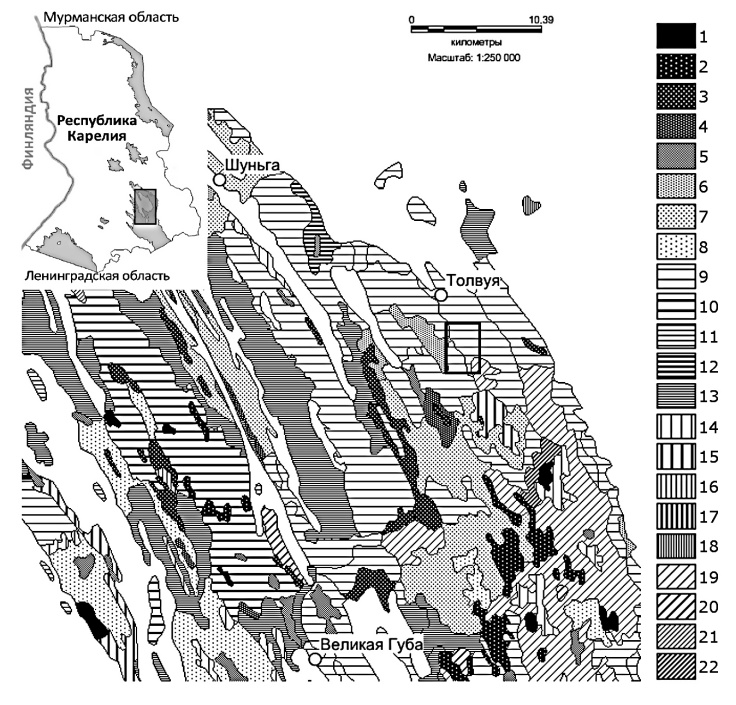 Fig. S1. Soil map of the study area [10].Рис. S1. Почвенная карта района работ [10].Болотные почвы (1–5): 1 – верховые торфяные, 2 – низинно-переходные и низинные торфяно-перегнойные, 3 – переходно-низинные торфяные, 4 – смешанные торфяные, 5 – торфяные неопределенные. Буроземы (6–10): 6 – антропогенно-измененные, 7 – глеевые глинистые, 8 – оподзоленные, 9 – темноцветные на силикатной морене с большим включением шунгитовых пород, 10 – темноцветные шунгитовые на шунгитовых сланцах; 11 – не идентифицированные почвы островов; 12 – поверхностно-позолистые песчаные каменисто-валунные; 13 – подбуры типичные. Подзолистые (14–16): 14 – антропогенно-измененные, 15 – суглинистые, 16 – супесчаные. Подзолы (17–22): 17 – иллювиально-гумусово-железистые пылевато-песчаные и супесчаные, 18 – иллювиально-железистые, 19 – иллювиально-железистые песчано-гравийные, 20 – иллювиально-железистые тонкопесчаные, 21 – иллювиально-железисто-гумусовые торфянистые, 22 – иллювиально-гумусовые торфяные.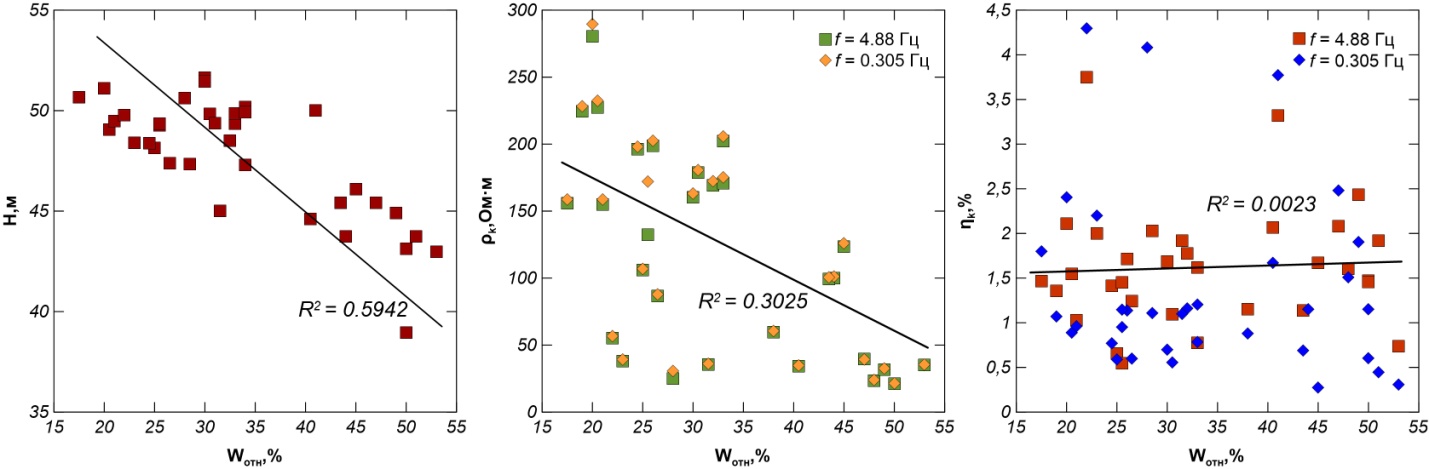 Fig. S2. Diagrams of comparison of Wrel values with elevations, ρk  and ηk (n=35).Рис. S2. Диаграммы сопоставления значений Wотн с высотными отметками, ρk и ηk (n = 35).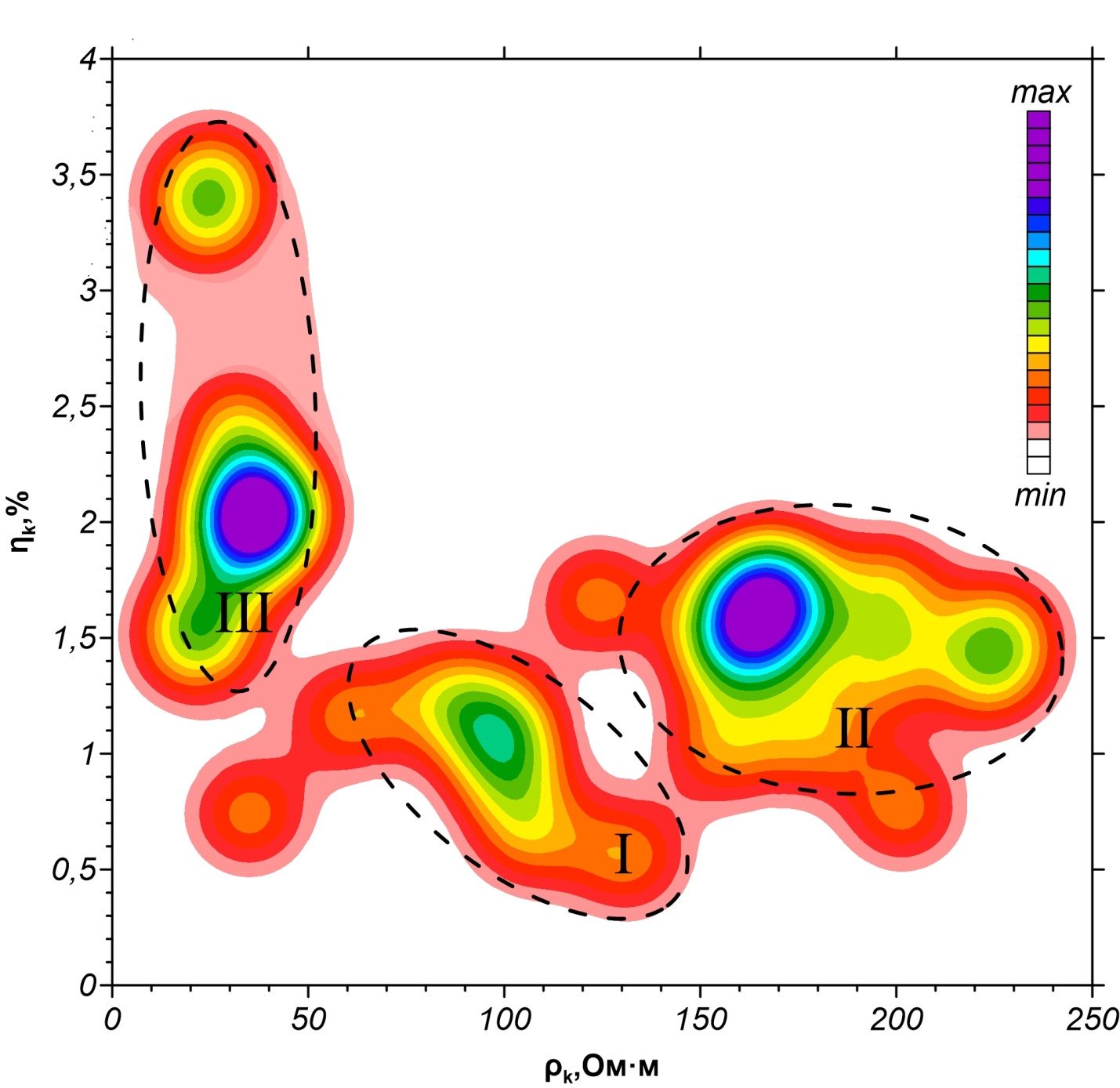 Fig. S3. The distribution diagram of ρk  and ηk values.Рис. S3. Диаграмма плотности распределения значений ρk и ηk.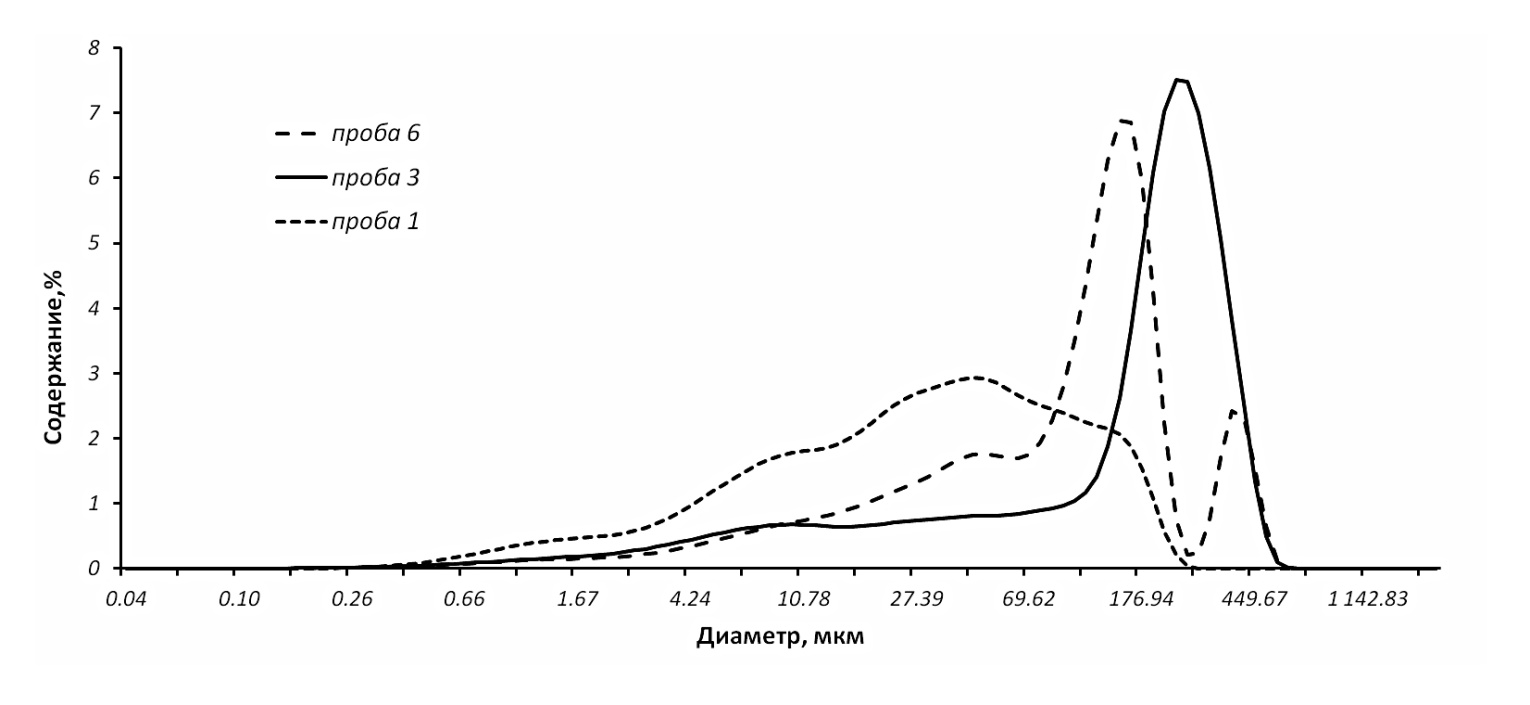 Fig. S4. Graphs of the grain size distribution in samples.Рис. S4. Графики распределения гранулометрического состава в пробах.